Семинар-практикум " Актуальность театрализованной деятельности в развитии детей дошкольного возраста"Цель: Повышение профессиональной компетентности педагогов. Распространение педагогического опыта  музыкальных руководителей   в ярко выраженной театрализовано – игровой форме.Звучит легкая эстрадная музыка или музыка из детских мультфильмов. В музыкальный зал заходят гости, их встречает Баба-Яга, рассаживает, ворчит, веником обувь обметает. 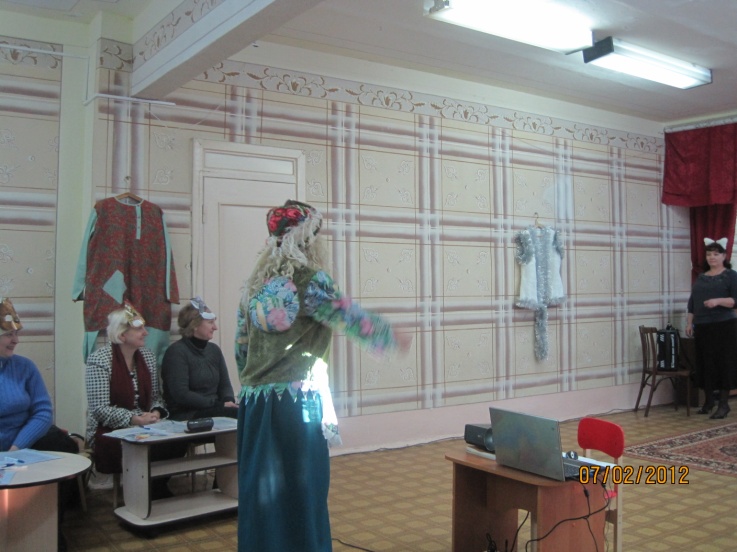 Баба-Яга. Ну что все собрались? Баба-Яга. Вот тебе здрасьте! А ваш главный-то спит-храпит.. Эй, Волшебник, проснись! Ну,  ничего, сейчас мы его разбудим. Где тут мой будильникВолшебник просыпается. Яга уходит из зала.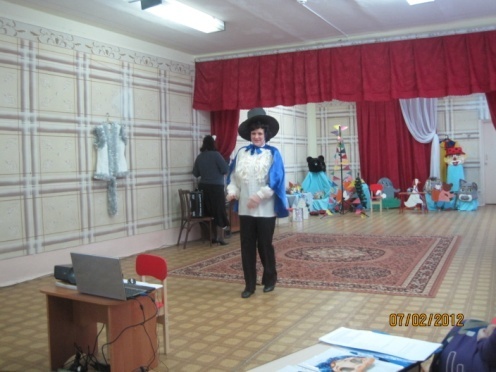 Волшебник. Ой, кажется, я  заснул?.. (Откашливается, прихорашивается.) Здравствуйте, уважаемые гости! Я сегодня вас всех здесь собрал, чтобы отправиться с моими друзьями-куклами…(Смотрит по сторонам). Ой, а где же они?Дети входят под песню " Кукляндия" муз. 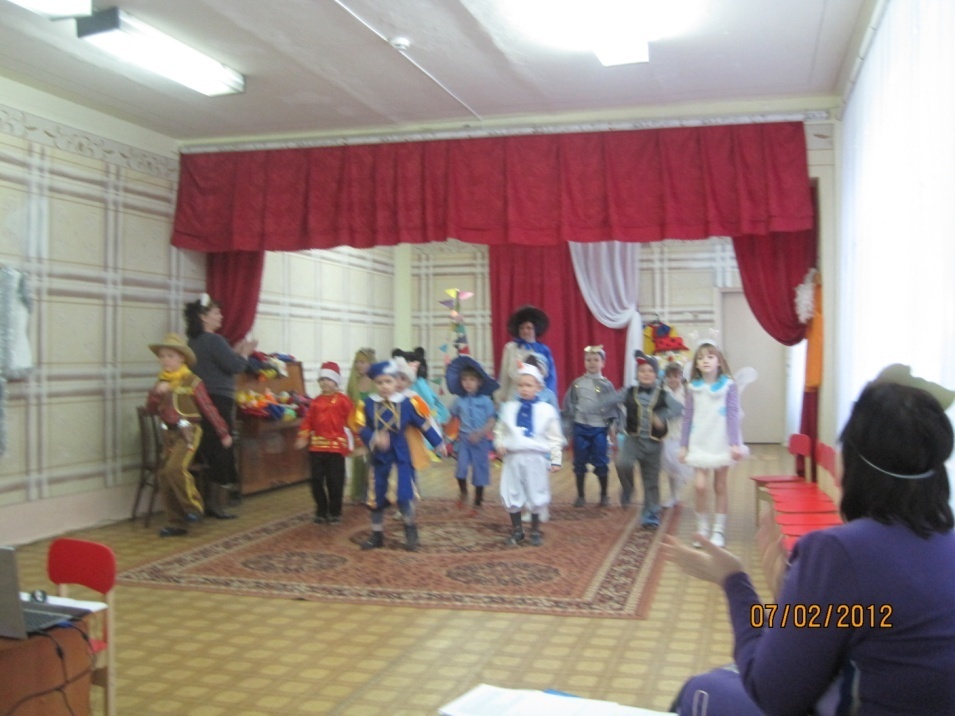 1. Когда за окнами метель поет,
Нам открывает двери старый дом. 
Волшебник-  чародей ребят там ждет
И эхом сказок тишину наполнит он.2. Аплодисментами взорвется зал…
Здесь каждый, что хотел, то увидал!
И зритель благодарный все поймет
Частичку доброй  сказки в сердце унесет…Волшебник. Ну, наконец-то я вас нашел! Куда вы пропали?Все куклы. Прости нас, уважаемый Волшебник, нам так хотелось поскорей отправиться в путешествие! А ты все  спишь и спишь…Волшебник. Ну,  хорошо, хорошо, прощаю. А теперь:Внимание, внимание, извещаем всех заранее!
Пора отправляться в Театралию,
там  состоится представление, всем на удивление!Песня « Здравствуй бабушка яга».Волшебник. Баба яга мы тебя приглашаем отправиться в страну театралиюБаба яга : С большим удовольствиемребенок:А как мы в эту страну попадем, 
Как же дорогу туда мы найдем?волшебник; а давайте у кого-нибудь спросим.сценка" Лисавета здравствуй"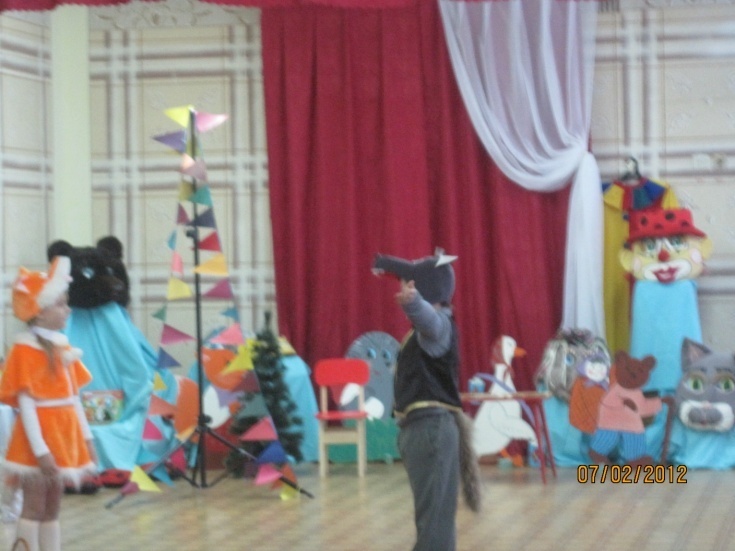 Баба яга. Эй, серый волк погоди. Видно сказки не читал, разве можно доверят лисе, можешь остаться без хвоста.Волк: ну проказница лиса опять обманула.баба-яга : не подскажешь серый где находиться такая страна ( задумчиво) Те-ат-ра-лия .волк: ( пожимает плечами) незнаю, ничем помочь не могу.ребенок:Я знаю! Чтобы в Театралии очутиться,
Надо в плавание пуститься! Представляете, друзья:Плывет по морю пароход, - ладошки сложены лодочкой
А из трубы-то дым идет. – поднимаются большие пальчики, затем  выполняются вращательные движения указательными пальцами снизу вверх. Ребенок.Мы корабль построим сами. И вместе поплывем с друзьями!                из стульев строят корабль.заняли места.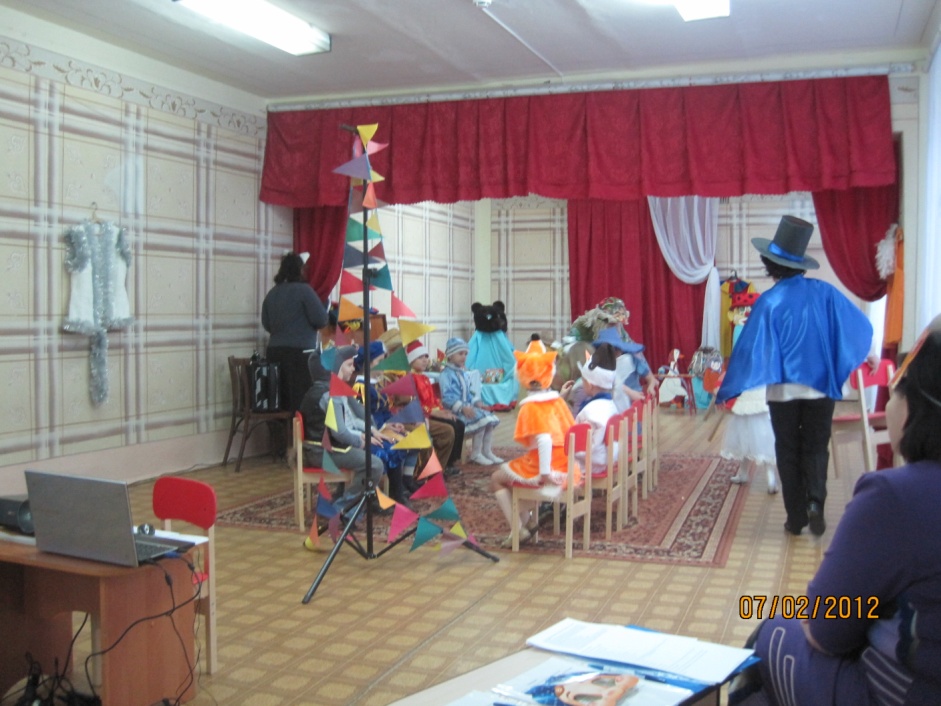 Волшебник: Готовы отпраляемся, с хорошим настроение веселее плыть друзья, а помогут нам наши руки.«Танец сидя» песня " Дорога к солнцу"Волшебник: Ребята посмотрите, а страна театралия была совсем недалеко, в детском саду " Лесная сказка". здесь сегодня собрались талантливые люди , настоящие артисты , они открывают таланты у детей  в своих детских садах. а хотите с ними поближе познакомиться. Вот я вас познакомлю с музыкальным руководителем детского сада " Огонек",что в поселке Кирова, Татьяной Викторовной и знаю, что у нее есть для вас сюрприз.( музыкальный руководитель проводит игры с детьми).Волшебник : Спасибо Татьяна Викторовна . нам очень интересно было с вами желаем вам удачи в ваше деле и передавайте привет от ребят детского сада " Лесная сказка" своим детям. до новых встреч в стране театралии.( дети уходят)Доклад «Роль театрализованных игр в художественно-эстетическом воспитании дошкольников»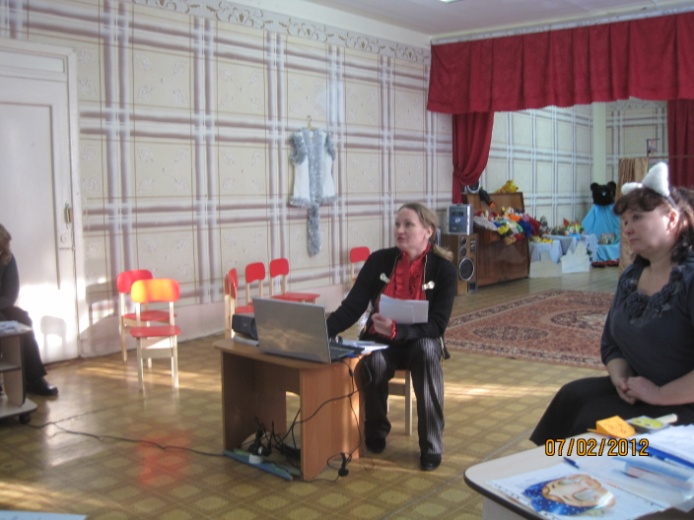 Ирина Викторовна: Как хорошо очутиться в стране театралии, правда коллеги. Слышите, к нам торопятся самые главные участники веселые счастливые и главное талантливые дети. встречайте их.( входят дети под веселую музыку)Здравствуйте ребята, я рада вас видеть в сказочной стране театралии, посмотрите сколько сказочных героев сегодня у нас в гостях, давайте с ними поздороваемся.сказка учит нас добру смелости и дружбе. ( взялись за руки)я, ты, он, она - вместе дружная семья.повернись к соседу - улыбнись соседу.повернись к соседу - обними соседаповернись к соседу - поприветствуй соседа.сегодня вас ждут интересные встречи и приключения, а волшебство начинается прямо сейчас.быстро, быстро кружимся,с волшебством подружимсяхлопнули в ладоши и остановилисьв море теплом, синем все мы очутились.игра " рыбки - подружки"а давайте позовем золотую рыбку( дети зовут по очереди)Рыбка: Здравствуйте ребята! Я очень рада гостям, с гостями можно играть, танцевать и веселиться. А вы любите веселиться? А чтобы было интересней приглашу я еще рыбок.( дети делают хвостики)Воспитатель. Ребята а чтобы рыбки ожили нужно сказать волшебные слова. раз, два, три , рыбка оживи.Ирина Викторовна; А теперь будем веселиться  в море синем резвиться.музыка " Аквариум" Сен-Санса.Ирина Викторовна: Спасибо ребята, что поиграли с нами, но нам пора уплывать.Воспитатель. Ребята, попрощайтесь со своими рыбками и отпустите их в море.( короб.)Ирина Викторовна: Есть волшебная страна, дети ее знают там творятся чудеса сказкой называют рассказывать сказки большое искусство, и мы с вами этому учимся. А у нас есть замечательная песня " сказка" давайте ее споем вместе.а у меня есть секрет.хотите расскажу.( шепчутся)Уважаемые жители театральной страны мы хотим вас научить танцевать веселый танец.кадриль. " песня в роще пел соловушка"всем известно куклы тоже чем, то на людей похожимогут с нами говоритьпесни петь и веселить.в стране театралии живут куклы.эти куклы сущий клад разбирайте на расхват.( дети берут куклы)( каждой кукле задание. за ширмой)а я вот вижу девочку и кошку кажется они поссорились.кошку девочка ругала.что ж ты на столе играла?ты разбила мою чашкуи лизнула мою кашкуя тебя уж проучутем же самым отплачу.кошка девочку ругала.что ж ты на столе играла?ты разбила мою чашку, мяу,и лизнула мою кашку,мяу,я тебя уж проучу,мяу,тем же самым отплачу! мяуВоспитатель: Вот лисичка и зайчишкаиз любимой нашей книжкиподружились, между прочим и друг к другу ходят в гости.( куклы имитирут)Лиса. Поиграем в догонялки, ну- ка зайка догоняй-ка.Воспитатель. Эй, петрушка, наш петрушкаразвеселая игрушкагде петрушка там и смехты, петрушка лучше всех.Петрушка. Эй, здорово ребятишки,мои знакомые девчонки и мальчишкиэй, девчонки-подружки, веселушки-хохотушкиэй, ребята-молодцы, озорные удальцыбудем шутки шутить да гостей веселитьэй, честной народ, отдохни немножкопетрушка к вам пришел поразвлечь немножко.какой замечательный концерт получился у нас спасибо все героям.сказка.про ежа.И.В. В обычном оркестре всего понемножкуиграют трещотки, румбы, гармошки.а в нашем оркестре не бубны и ложкииграют обычные ручки и ножки.используя звучашие жесты озвучить музыку.музыка "                                                "а теперь попросим гостей.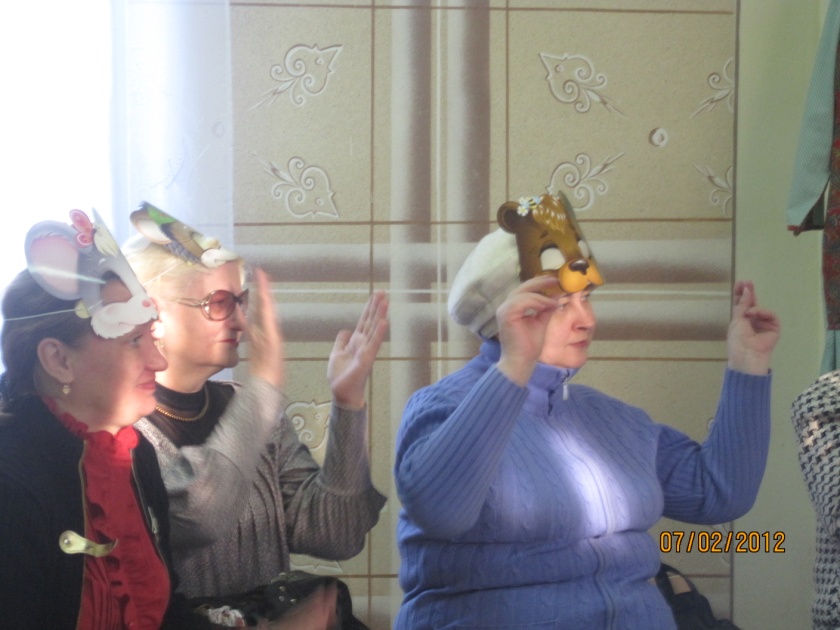 гости выполняют движения Ирина Викторовна.Внимание!
            Символ года перед вами! (выходит Дракон)
            Познакомьтесь все - Дракоша!..
            Ну, пройдись перед гостями,
            Поклонись да аккуратней -
            Не пугай, смотри, детишек,
            Удиви скорей девчонок,
            Удиви скорей мальчишек!

Дракон.
Символом быть так почетно!
И, конечно же, приятно,
А еще, признаюсь, - ВКУСНО
И КОНФЕТНО-ШОКОЛАДНО!
До чего же - ЧУПА-ЧУПСНО,
ВАФЕЛЬНО-ХРУМ-ХРУМ-ХРУСТЯЩЕ!..
Символом быть - мне по нраву,
Это здорово! Блестяще!
Игрушка – болтушка «Как живешь?»ре-нок. Как живешь? – Вот так! 
Как плывешь? – Вот так! 
Как бежишь? – Вот так! 
Вдаль глядишь? – Вот так! 
Ждешь обед? – Вот так! 
Машешь вслед? – Вот так! 
Ночью спишь? – Вот так! 
а шалишь?        - Вот так!творческая импровизация под песню " Дракоша"Ирина Викторовна: Дракоша ,спасибо тебе за хорошее настроение. а можно тебе поручить очень важное дело. Сейчас у ребят будет следующее занятие рисование, ты любишь рисовать. Татьяна Ивановна давайте нарисуем впечатления от путешествия в страну театралию, а ты дракоша потом принесем нам и покажешь, договорились.дети уходят.